Anamnesis adalah pertanyaan terarah yang ditujukan kepada bumil, untuk mengetahui keadaan ibu dan faktor resiko yang dimilikinya. Tujuan anamnesa adalah :1.   Memperoleh data atau informasi tentang permasalahan yang sedang dialami atau dirasakan oleh pasien. Anamnesa yang tepat dapat membantu penegakan assesment dan diagnosa.2.   Membangun hubungan yang baik antara seorang petugas kesehatan dengan pasiennya. Anamnesa yang tepat dapat membuka hubungan dan kerjasama yang baik yang bermanfaat untuk pemeriksaan selanjutnya.Anamnesa dapat dilakukan dengan dua cara, yaitu:1.   Autoanamnesa, adalah anamnesa yang dilakukan langsung kepada pasien. Pasien sendirilah yang menjawab semua pertanyaan dan menceritakan kondisinya.2.   Allonamnesa, adalah anamnesa yang dilakukan dengan orang lain guna mendapatkan informasi yang tepat tentang kondisi pasien. Biasanya pada pasien yang tidak sadarkan diri, bayi, anak-anak. Pada anamnesa jenis ini petugas kesehatan/ bidan harus memastikan bahwa sumber informasi berasal dari orang yang tepat.Jenis pertanyaan yang diberikan saat melakukan anmnesa pada ibu nifas merupakan pertanyaan yang dapat menggali lebih dalam informasi yang dibutuhkan oleh tenaga kesehatan guna mengetahui ada atau tidak faktor resiko yang dapat mengarah kekomplikasi dalam kehamilan, persalinan, nifas dan BBL.PETUNJUK PENGGUNAAN BUKU PRAKTIKUMProses pebelajaran untuk penuntun Praktek pertama akan berjalan lancar apabila anda mengikuti persyaratan sebagai berikut :Pahami dulu berbagai kegiatan dalam modul mulai dari awal hingga akhirLakukan teknik yang tertera sesuai dengan daftar tilik yang tersediaKeberhasilan proses pembelajaran anda asuhan kebidanan nifas pengkajian data Anamnesa ini sangat tergantung pada kesungguhan anda dalamm mengerjakan praktikum .Untuk itu berlatihlah secara mandiri atau berkelompok dengan teman sejawatBila anda menemui kesulitan , silahkan menghubungi instruktur/pembimbing yang mengajar pada mata kuliah ini.JUMLAH ALOKASI WAKTU	Pada praktikum ini jumlah SKS yang ditempuh adalah 2 SKS , dimana 1 SKS setara dengan 32 jam efektif untuk tutorial dilaboratorium sampai dengan evauasi .Keterampilan yang terdapat didalam buku petunjuk praktikum pengkajian data anamnesa ini harus anda kuasai dalam 11 jam .Pembagian jam praktikum tersebut diatur sebagai berikut :Tutorial dengan pembimbing atau instruktur , 2 jam efektifPraktikum mandiri dan berkelompok dilaboratorium , 3  jam efektifEvaluasi ketrampilna untuk satu teknik praktikum pengkajian anamnesa 6 jam efektif.	Jadwal pelaksanaan praktikum berikut ini dilakukan setelah pemberian materi asuhan kebidanan Pengkajian Data Anamnesa.PEMBIMBING PRAKTIKAnda selama dilaboratorium akan dibimbing oleh pembimbing laboratorium . Pembimbing laboratorium ditunjuk dan ditetapkan dengan latar belakang minimal DIII kebidanan  dan berpengalaman diklinik 2 tahun .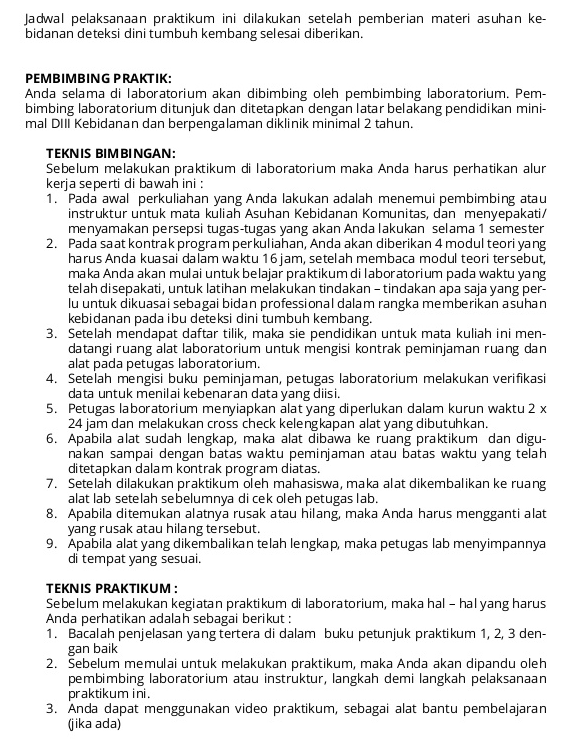 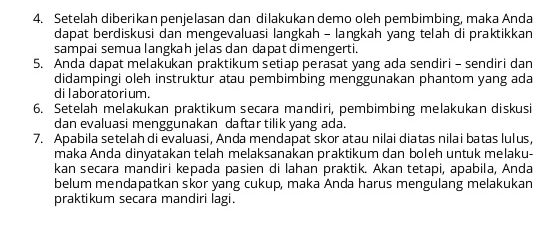 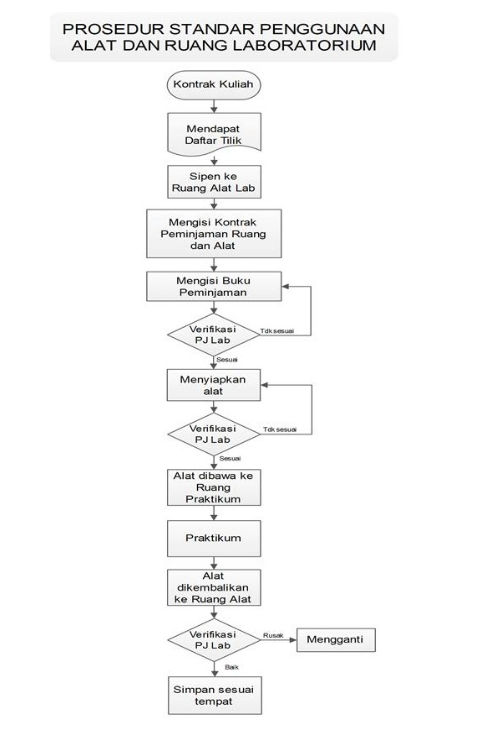 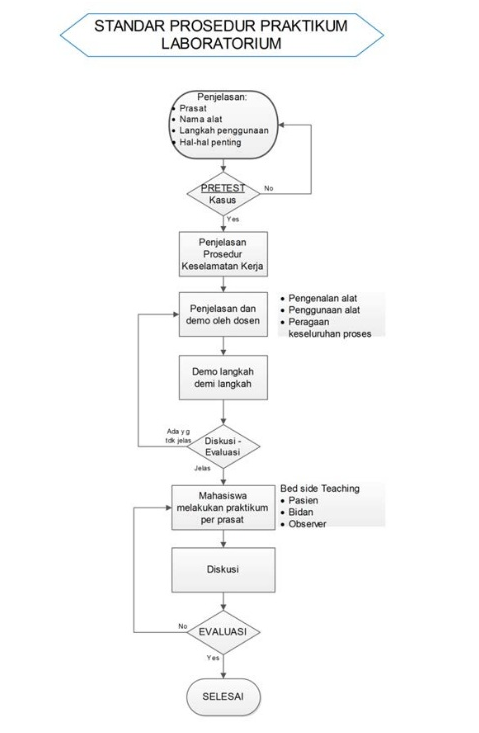 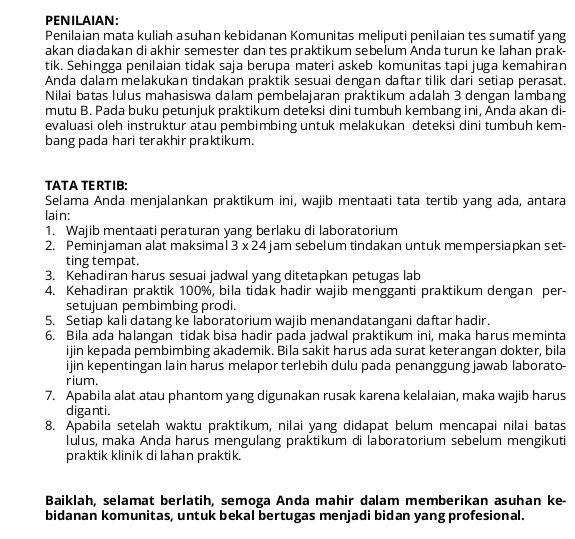 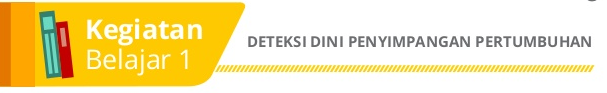 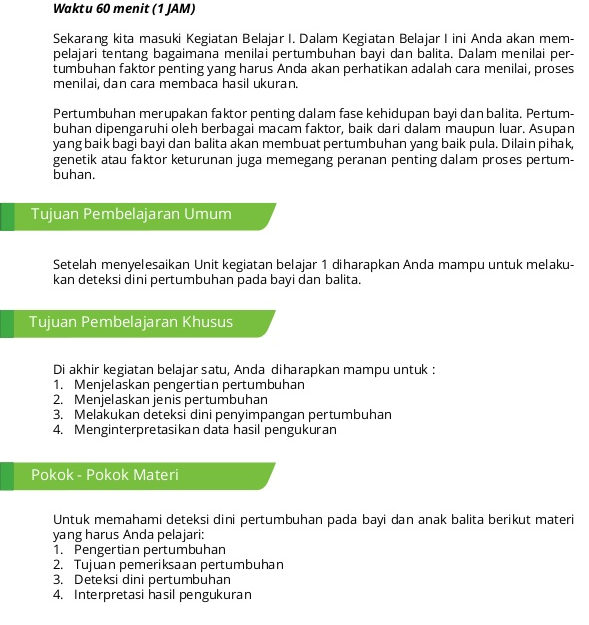 ANAMNESA PADA IBU NIFAS1.DESKRIPTIFAnamnesis adalah pertanyaan terarah yang ditujukan kepada ibu nifas, untuk mengetahui keadaan ibu dan faktor resiko yang dimilikinya. Tujuan anamnesa adalah :1.   Memperoleh data atau informasi tentang permasalahan yang sedang dialami atau dirasakan oleh pasien. Anamnesa yang tepat dapat membantu penegakan assesment dan diagnosa.2.   Membangun hubungan yang baik antara seorang petugas kesehatan dengan pasiennya. Anamnesa yang tepat dapat membuka hubungan dan kerjasama yang baik yang bermanfaat untuk pemeriksaan selanjutnya.2.INDIKATORMampu Melaksanakan anamnesa pada ibu nifas .3.TEORI SINGKATAnamnesis adalah pertanyaan terarah yang ditujukan kepada bumil, untuk mengetahui keadaan ibu dan faktor resiko yang dimilikinya. Tujuan anamnesa adalah :1.   Memperoleh data atau informasi tentang permasalahan yang sedang dialami atau dirasakan oleh pasien. Anamnesa yang tepat dapat membantu penegakan assesment dan diagnosa.2.   Membangun hubungan yang baik antara seorang petugas kesehatan dengan pasiennya. Anamnesa yang tepat dapat membuka hubungan dan kerjasama yang baik yang bermanfaat untuk pemeriksaan selanjutnya.Anamnesa dapat dilakukan dengan dua cara, yaitu:1.   Autoanamnesa, adalah anamnesa yang dilakukan langsung kepada pasien. Pasien sendirilah yang menjawab semua pertanyaan dan menceritakan kondisinya.2.   Allonamnesa, adalah anamnesa yang dilakukan dengan orang lain guna mendapatkan informasi yang tepat tentang kondisi pasien. Biasanya pada pasien yang tidak sadarkan diri, bayi, anak-anak. Pada anamnesa jenis ini petugas kesehatan/ bidan harus memastikan bahwa sumber informasi berasal dari orang yang tepat.Jenis pertanyaan yang diberikan saat melakukan anmnesa pada ibu hamil merupakan pertanyaan yang dapat menggali lebih dalam informasi yang dibutuhkan oleh tenaga kesehatan guna mengetahui ada atau tidak faktor resiko yang dapat mengarah kekomplikasi dalam kehamilan, persalinan, nifas dan BBL. Adapun jenis pertanyaan yang diberikan meliputi:a.   IdentitasDitanyakan identitas ibu maupun suami : Nama, umur, agama, suku/bangsa, pendidikan, pekerjaan, alamat lengkap.b.   Alasan datang/Keluhan ibuKeluhan ibu : apakah ada hal yang berkaitan dengan yang dirasakan oleh ibu pada masa nifas? Apakah ada masalah-masalah yang dihadapi ibu yang perlu dikemukakan saat pemeriksaan.c.   Riwayat menstruasiMenarche, siklus teratur / tidak, lamanya, banyaknya darah, warna, bau, keluhan nyeri +/- → menilai faal alat kandungand.   Riwayat PerkawinanKawin / tidak, berapa kali, usia pada saat menikah, berapa lama/lama perkawinan (anak mahalkah?)e.   Riwayat KBPernah pakai kontrasepsi/tdk? Jenis kontrasepsi? Kapan dipakai? Di mana? Oleh siapa? Lama pemakaian? Adakah keluhan? Kapan dilepas? Di mana? Oleh siapa? Alasan berhenti/ ganti kontrasepsi?f.    Riwayat Kehamilan, Persalinan, Nifas yang laluRiwayat persalinanSpontan/buatan? Aterm/Premature? Kapan? Lahir dimana? Ditolong siapa? Ada masalah saat persalinan?Riwayat NifasAdakah masalah pada masa nifas? Infeksi? Perdarahan?AnakJenis kelamin? BB? Hidup/mati? Kalau meninggal kenapa? Sehat? Adakah kecacatan? Pemberian ASI? Bagaimana kondisinya sekarang?g.   Riwayat Penyakit1)    Riwayat penyakit sekarangApakah ibu sekarang dalam kondisi sakit? Keluhan? Apakah ibu dalam masa pengobatan?2)    Riwayat penyakit yang laluRiwayat penyakit sistemik lain yang mungkin mempengaruhi atau diperberat oleh kehamilan (penyakit jantung, paru, ginjal, hati, diabetes mellitus), riwayat alergi makanan/obat tertentu dan sebagainya. Ada/tidaknya riwayat operasi umum/lainnya maupun operasi kandungan (miomektomi, sectio cesarea dan sebagainya).3)    Riwayat penyakit keluargaRiwayat penyakit sistemik, metabolik, cacat bawaan,? Penyakit keturunan +/- (DM, kelainan genetik), penyakit menular +/- (TBC)H ,Status Perkawinana.       Usia pernikahan                   b.      Status pernikahan                 c.       Lama pernikahan                  d.      Ini adalah suami yang ke     i.  Kebutuhan Nutrisia.       Menu                                  b.      Frekuensi                              c.       Banyaknya                           d.      Pantangan                             e.       Konsumsi zat besi                 ·    j.  Kebutuhan Cairana.       Jenis minuman                     b.      Frekuensi minum                  c.      Banyaknya minum                    k. Kebutuhan Tidura.       Istirahat/tidur siang                       b.      Tidur malam                       c.       Gangguan                           d.      Keluhan                              ·      l. Riwayat Ambulasia.       Seberapa sering                                              b.      Pusing saat ambulasi                                      c.       Mandiri atau memerlukan bantuan orang lain     m.Aktivitas Sehari-hari    n. Lokhia    o.Riwayat Eliminasia.       BAB·         Frekuensi                      ·         Konsistensi                   ·         Warna                           ·         Keluhan                        b.      BAK·         Frekuensi                      ·         Warna                           ·         Keluhan                            p. Robekan Perineum atau Episiotomi    q. Proses Menyusui     r. Tanda-tanda Bahaya Postpartuma.       Mudah lelah atau sulit tidur                             b.      Demam                                                             c.       Nyeri atau terasa panas waktu buang air kecil d.      Sembelit/hemoroid                                        e.       Sakit kepala terus menerus, nyeri, bengkak   f.       Nyeri abdomen                                               g.      Cairan vagina yang berbau busuk                   h.      Payudara sangat sakit saat disentuh, bengkak, putting susu pecah-pecah i.        Kesulitan saat menyusui                                 j.        Kesedihan                                                       k.      Merasa kurang mampu merawat bayinya sendiri   ·   s. Perawatan Kebersihan Diria.       Mandi                                             b.      Keramas                                          c.       Sikat gigi                                        d.      Ganti baju                                       e.       Ganti celana dalam dan pembalut  f.       Memotong kuku                             ·      t.Aktivitas Seksuala.       Frekuensi                            b.      Gangguan                                u.Respon Keluarga terhadap Kelahiran Bayi     v.Perasaan Klien terhadap Kelahiran Bayi     w.Respon Ayah terhadap Kelahiran Bayi     x.Pengetahuan Pasien dalam Merawat BayiPerencanaan KBPengetahuan Tentang Keadaan dan Perawatan yang Dilakukan terhadap PasienAdanya Adat Istiadat di Lingkungan Pasien terkait dengan Bayi Baru Lahir dan Ibu NifasPerasaan dan Kepuasan dengan Perawatan yang Didapatkan4.PELAKSANAAN PRAKTIKUMA.Alat dan bahan Anamnesa pada ibu nifasFormat anamnesa untuk ibu hamilPulpen   PELAKSANAANFORMAT DOKUMENTASI ANAMNESA PADA IBU NIFASI.    PENGKAJIANData SubyektifTanggal Pengkajian              :..........................................Pukul                                    :..........................................Tempat                                  :..........................................Nomor Rekam Medik          :.........................................·         Identitas Kliena.       Nama Klien                          :………………………….b.      Umur                        :…………………………..c.       Suku/Kebangsaan     :…………………………..d.      Agama                      :…………………………..e.       Pendidikan               :………………………….f.       Pekerjaan                  :………………………….g.      Alamat                      :………………………….·         Identitas Penangung Jawaba.       Nama                        :………………………….b.      Umur                        :…………………………..c.       Suku/Kebangsaan     :…………………………..d.      Agama                      :…………………………..e.       Pendidikan               :………………………….f.       Pekerjaan                  :………………………….g.      Alamat                      :………………………….·         Keluhan Utama……………………………………………………………………………………………………………………………………………………………………………………·         Riwayat Kebidanan: Menstruasia.       Menstruasi                         :………………….....b.      Gangguan alat reproduksi :…………………….c.       Riwayat kehamilan, persalinan, nifas dan KB yang lalu :d.      Riwayat persalinan dahulu :...………………………………………………………………………………………………………………………………………………·         Riwayat Obstetrica.       G….P…..A……b.      Penolong persalinan                        :…………………….c.       Bayi; umur, BB, jenis kelamin        :……………………..d.      Perdarahan                                      :……………………..·         Riwayat Persalinan Sekaranga.       Berapa lama                                    :……………………..b.      Tindakan                                         :……………………..c.       Komplikasi                                     :……………………..·         Riwayat KBa.       Jenis atau cara:…………..………………………b.      Mulai menggunakan; tanggal,             bulan,             tahun,                  oleh, di :………c.       Mulai berhenti menggunakan; tanggal, bulan, tahun, oleh, di :……………………………………………………………………………………………………………·         Riwayat Kesehatan…………………………………………………………………………………………·         Riwayat Penyakit yang Lalu…………………………………………………………………………………………·         Riwayat Penyakit Keluarga…………………………………………………………………………………………·         Status Perkawinana.       Usia pernikahan                    :…………………..b.      Status pernikahan                 :…………………..c.       Lama pernikahan                  :…………………..d.      Ini adalah suami yang ke      :…………………..·         Kebutuhan Nutrisia.       Menu                                    :…………………..b.      Frekuensi                              :…………………..c.       Banyaknya                           :…………………..d.      Pantangan                             :…………………..e.       Konsumsi zat besi                 :………………….·         Kebutuhan Cairana.       Jenis minuman                      :…………………..b.      Frekuensi minum                  :…………………..c.       Banyaknya minum                :…………………..·         Kebutuhan Tidura.       Istirahat/tidur siang                        :…………………...b.      Tidur malam                       :…………………...c.       Gangguan                           :……………………d.      Keluhan                              :……………………·         Riwayat Ambulasia.       Seberapa sering                                              :………………………………………..b.      Pusing saat ambulasi                                      :………………………………………..c.       Mandiri atau memerlukan bantuan orang lain :……………………………………...·         Aktivitas Sehari-hari…………………………………………………………………………………………·         Lokhia…………………………………………………………………………………………·         Riwayat Eliminasia.       BAB·         Frekuensi                      :………………………·         Konsistensi                   :………………………·         Warna                           :………………………·         Keluhan                        :………………………b.      BAK·         Frekuensi                      :………………………·         Warna                           :………………………·         Keluhan                        :………………………·         Robekan Perineum atau Episiotomi……………………………………...……………………………………………………·         Proses Menyusui……………………………………...……………………………………………………·         Tanda-tanda Bahaya Postpartuma.       Mudah lelah atau sulit tidur                             :……………………………..b.      Demam                                                             :…………………………….c.       Nyeri atau terasa panas waktu buang air kecil :…………………………………….d.      Sembelit/hemoroid                                        :………………………………………e.       Sakit kepala terus menerus, nyeri, bengkak   :………………………………………f.       Nyeri abdomen                                               :………………………………………g.      Cairan vagina yang berbau busuk                   :………………………………………h.      Payudara sangat sakit saat disentuh, bengkak, putting susu pecah-pecah :…………………………………………………………………………………………………i.        Kesulitan saat menyusui                                 :……………………………………….j.        Kesedihan                                                       :………………………………………k.      Merasa kurang mampu merawat bayinya sendiri   :…………………………………·         Perawatan Kebersihan Diria.       Mandi                                             :…………………………………………………b.      Keramas                                          :…………………………………………………c.       Sikat gigi                                        :…………………………………………………d.      Ganti baju                                       :…………………………………………………e.       Ganti celana dalam dan pembalut  :…………………………………………………f.       Memotong kuku                             :…………………………………………………·         Aktivitas Seksuala.       Frekuensi                            :………………………………………….b.      Gangguan                           :………………………………………….·         Respon Keluarga terhadap Kelahiran Bayi…………………………………………………………………………………………·         Perasaan Klien terhadap Kelahiran Bayi…………………………………………………………………………………………·         Respon Ayah terhadap Kelahiran Bayi…………………………………………………………………………………………·         Pengetahuan Pasien dalam Merawat Bayi…………………………………………………………………………………………·         Perencanaan KB…………………………………………………………………………………………·         Pengetahuan Tentang Keadaan dan Perawatan yang Dilakukan terhadap Pasien…………………………………………………………………………………………·         Adanya Adat Istiadat di Lingkungan Pasien terkait dengan Bayi Baru Lahir dan Ibu Nifas…………………………………………………………………………………………·         Perasaan dan Kepuasan dengan Perawatan yang Didapatkan…………………………………………………………………………………………Anda sudah selesai mempelajari kegiatan belajar  1 , Apakah anda sudah paham ? Apa yang dapat anda petik dalam pelajaran tersebut ? coba anda tuliskan dalam kolom tersebut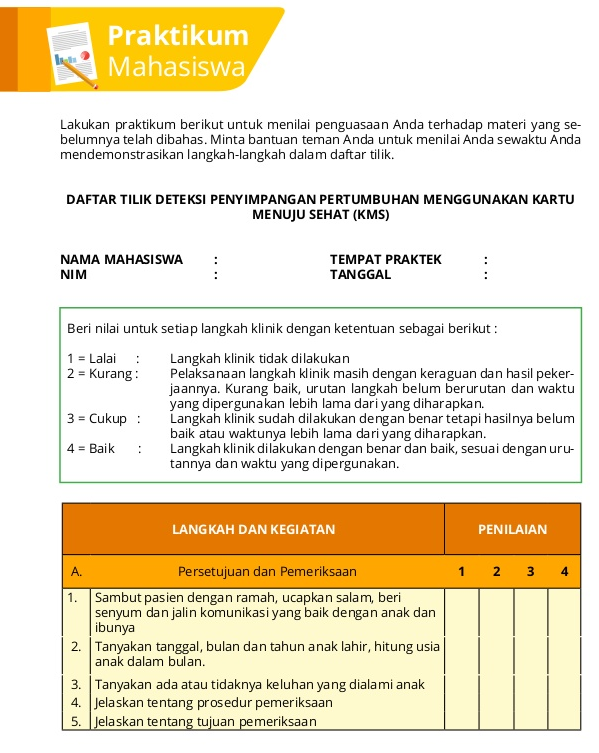 ANANMNESA PADA IBU NIFAS	NAMA 			:							NIM				:								TINGKAT/SEMESTER 	:	TANGGAL PENILAIAN	:	Nilai setiap kinerja yang diamati menggunakan skala sbb ::Langkah kerja atau kegiatan tidak dilakukan:Langkah kerja atau kegiatan tidak dilakukan dengan benar atau tidak sesuai urutan (	 apabila harusa berurutan ):Langkah kerja atau kegiatan dilakukan dengan benar tetapi ragu-ragu:Langkah kerja atau kegiatan dilakukan dengan benar dan percaya diri	N/A	: Langkah kerja atau kegiatan tidak diperlukan dalam observasi ini.		Medan,       DOSEN PEMBIMBING							(                                                    )DAFTAR PUSTAKA1.Seller P (1993) Midwifery Vol 1, juta :South Afrika2.Varney , 1997 , Varney’s Midwifery3. Suherni, dkk, 2010, Perawatan masa Nifas, F. tramajaya Yogyakarta4. saleha S. 2009, Asuhan Kebidanan pada masa Nifas, Salemba Medika Makasar5. Wiliam Obstetri ,20106.Saifuddin A.B et all , 2005 , Buku Acuan Nasional Pelayanan Kesehatan , Jakarta7.Bobak Irene M et all , 2005 , Buku Ajar Keperawatan Maternitas , EGC, Jakarta8. Anggraini Y,2010, asuhan Kebidanan Masa Nifas, Pustaka Rihama Yogyakarta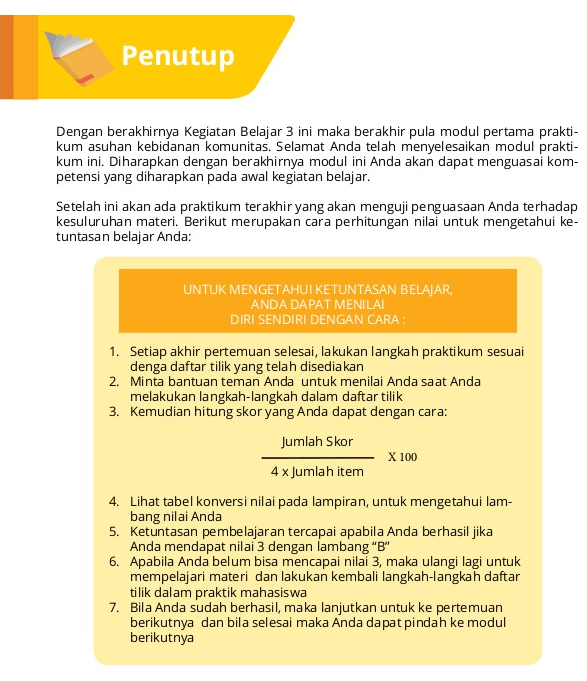 Beberapa kesimpulan :Anamnesis adalah pertanyaan terarah yang ditujukan kepada bumil, untuk mengetahui keadaan ibu dan faktor resiko yang dimilikinya. Tujuan anamnesa adalah :1.   Memperoleh data atau informasi tentang permasalahan yang sedang dialami atau dirasakan oleh pasien. Anamnesa yang tepat dapat membantu penegakan assesment dan diagnosa.2.   Membangun hubungan yang baik antara seorang petugas kesehatan dengan pasiennya. Anamnesa yang tepat dapat membuka hubungan dan kerjasama yang baik yang bermanfaat untuk pemeriksaan selanjutnya.Anamnesa dapat dilakukan dengan dua cara, yaitu:1.   Autoanamnesa, adalah anamnesa yang dilakukan langsung kepada pasien. Pasien sendirilah yang menjawab semua pertanyaan dan menceritakan kondisinya.2.   Allonamnesa, adalah anamnesa yang dilakukan dengan orang lain guna mendapatkan informasi yang tepat tentang kondisi pasien. Biasanya pada pasien yang tidak sadarkan diri, bayi, anak-anak. Pada anamnesa jenis ini petugas kesehatan/ bidan harus memastikan bahwa sumber informasi berasal dari orang yang tepat.Setiap mahasiswa membuat laporan kegiatan :a.Latar belakang , teori singkat , hasil pemeriksaanb.Pengetikan : diketik dengan huruf time new roman dengan font 12 , spasi 1,5 dan kertas A4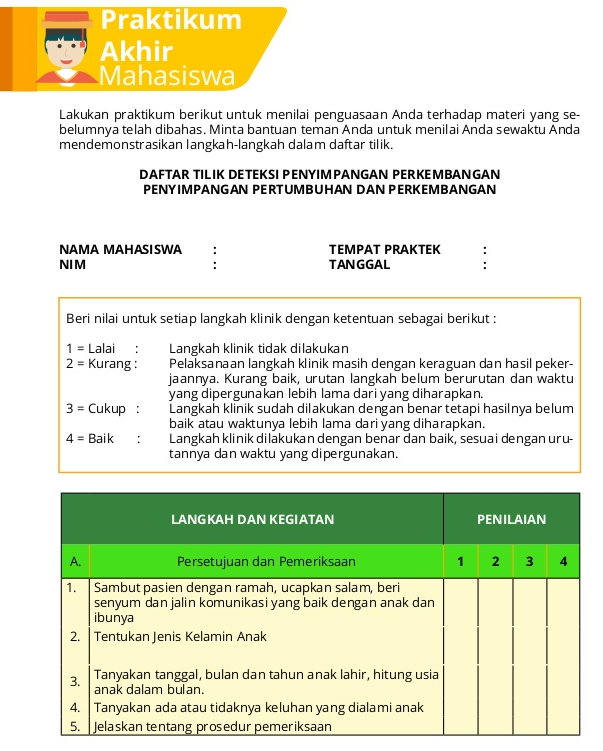 Medan,       DOSEN PEMBIMBING							(                                                    )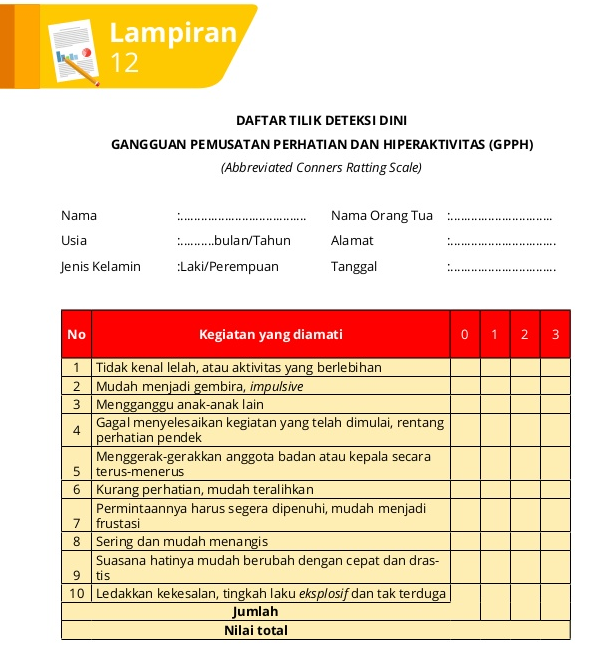 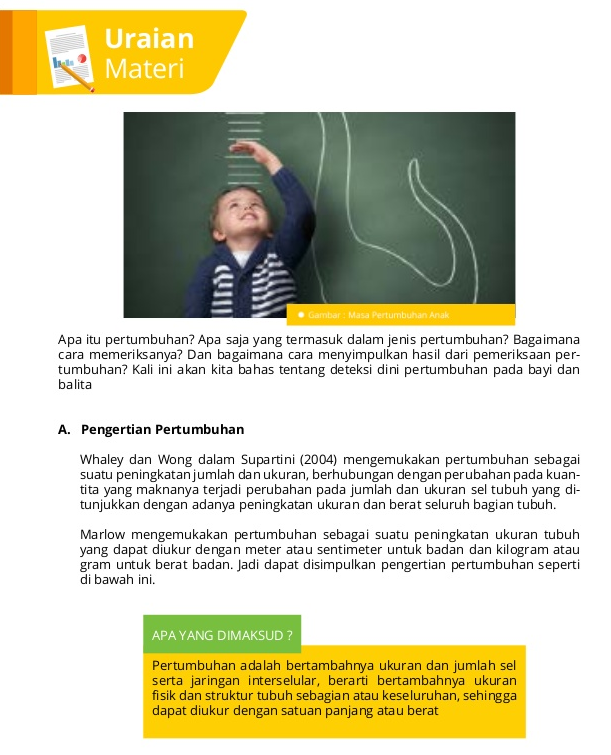 Langkah – langkah Pemeriksaan FisikPengkajian Data Fisik (Pengumpulan Data)      Pengkajian data adalah mengumpulkan semua data yang dibutuhkan untuk mengevaluasi pasien dan merupakan langkah pertama untuk mengumpulkan semua informasi yang jelas dan akurat.Anamnesa dapat dilakukan melalui dua cara yaitu:Auto AnamnesaMerupakan anamnesa yang dilakukan kepada pasien secara langsung.Jadi data yang diperoleh adalah data primer karena langsung dai sumbernya.Allo AnamnesaMerupakan anamnesa yang dilakukan kepada keluarga pasien untuk memperoleh data tentang pasien.Pengumpulan data ada dua jenis Data SubjektifUntuk memperoleh data subjektif dapat dilkukan dengan cara anamnesa yaitu informasi yang kita dapatkan bisa langsung dari pasien atau juga bisa dari orang-orang terdekat klien.           Data  subjektif ini mencakup  :Identitas/BiodataNama               : 							Nama suami     :Umur               :							 Umur               :Suku / Bangsa :							 Suku / Bangsa  :Agama             :							 Agama             :Pendidikan       :							 Pendidikan       :Pekerjaan         :							Pekerjaan         :Alamat rumah   :							 Alamat rumah :No. Telp          :                                                           			No. Telp          :Keluhan utama         Yang dikaji adalah apakah ibu ada merasakan keluhan pada masa nifasRiwayat kesehatanYang dikaji adalah :Riwayat kesehatan yang laluRiwayat kesehatan sekarangRiwayat kesehatan keluarga Riwayat PerkawinanYang dikaji adalah menikah sejak umur berapa,lama perkawinan,berapa kali menikah,status pernikahan(karena status pernikahan sangat mempengaruhui psikologis ibu yang berhubungan dengan masa nifas.Riwayat obstetricRiwayat Kehamilan,persalinan dan nifas yang laluBerapa kali ibu hamil,penolong persalianan,dimana ia melahirkan,carapersalinan,jumlah anak,apakah pernah abortus dan keadaan nifas yang lalu.Riwayat persalinan sekarang       Tanggal persalinan,jenis persalinan,lama persalinan,jenis kelamin anak,keadaan          bayi.Hal ini sangat penting dikaji untuk mengetahui apakah proses persalinan        mengalami kelainan atau tidak dan ini dapat berpengaruh pada masa nifas.Riwayat KBUntuk mengetahui apakah klien pernah ikut KB dengan jenis kontrasepsi apa,berapa lama ibu menggunakan kontrasepsi tersebut,apakah ibu mengalami keluhan dan masalah dalam penggunaan kontrasepsi tersebut dan setelah masa nifas ini akan memakai kontrasepsi apa. Kehidupan social budayaUntuk mengetahui klien dan keluarganya yang menganut adat istiadat tertentu dengan budaya yang akan menguntungkan atau merugikan ibu dalam masa nifas.Hal penting yang biasanya mereka anut kaitannya dengan masa nifas adalah menu makan ibu nifas,misalnya ibu nifas harus pantang makanan yang berasal dari daging,ikan,telur dan goreng-gorengan karna dipercaya akan menghambat pnyembuhan luka persalinan dan makan ini akan membuat ASI menjadi lebih amis.Adat ini sangat merugikan sekali bagi ibu nifas karena justru pemulihan kesehatannya akan terhambat.Dengan banyaknya jenis makanan yang ia pantang maka akan mengurangi juga nafsu makannya sehingga asupan makanan yang seharusnya lebih banyak dari biasanya malah semakin berkurang.Produksi ASI juga akan semakin berkurang karena volume ASI sangat dipengaruhi oleh asupan nutrisi yang kualitas dan kuantitasnya cukup baik.Data psikososialUntuk mengetahui respon ibu dan keluarganya terhadap bayinyaRespon keluarga terhadap ibu dan bayinya            Yang dikaji adalah bagaimana respon keluarga terhadap ibu dan bayinya. Pengkajian respon keluarga terhadap ibu adalah untuk kenyamanan psikologis ibu.Adanya respon positif dari keluarga terhadap kelahiran bayi akan mempercepat proses adaptasi ibu menerimaperannya.Dalam mengkaji data ini bidan dapat menanyakan langsung kepada  pasien dan keluarga.Eksprei wajah yang mereka tampilkan juga dapat memberikan petunjuk kepada bidan tentang bagaimana respon mereks terhadap kelahian ini.Respon ibu terhadap dirinya sendiri Yang dikaji adalah bagaimana respon ibu terhadap dirinya sendiri,setelah ibu menjalani  proses persalinan.apakah ibu telah siap untuk menerima perannya menjadi seorang ibu yang siap untu merawat dirinya.Respon ibu terhadap bayinya Dalam mengkaji data ini bidan dapat menanyakan langsung kepada pasien mengenai  bagaimana perasaannya terhadap kelahiran dari bayinya.Apakah ibu merasa senang atau  tidak atas kelahiran dari bayinya.Data pengetahuanUntuk mengetahui seberapa jauh pengetahuan ibu tentang perawatan setelah melahirkan.Pola pemenuhan kebutuhan sehari-hari antara lainNutrisi dan cairanPersonal hygieneEliminasiIstirahatSeksualAktifitasData Objektif       Dalam menghadapi klien dalam masa nifas ini,Bidan harus mengumpulkan data untuk memastikan apakah klien dalam keadaan normal atau tidak.       Bagian dari pengkajian data objektif  yaitu:Keadaan Umum Ibu  Observasi tingkat energy dan keadaan emosiibuTanda-tanda vital         Tekanan darah      Tekanan darah normal yaitu < 140/90 mmHg. Tekanan darah tersebut bisa meningkat dari pra persalinan pada 1-3 hari pos partum..Setelah persalinan sebagian besar wanita mengalami peningkatan tekananan darah sementara waktu.Keadaan ini akan kembali normal selama beberapa hari.Bila tekanan darah menjadi rendah menunjukkan adanya perdarahan post partum. Sebaliknya bila tekanan darah tinggi,merupakan petunjuk kemungkinan adanya pre-eklampsi yang bisa timbul pada masa nifas.Namun hal ini seperti itu jarang terjadi.SuhuSuhu tubuh normal yaitu kurang dari 38C.Pada hari ke 4 setelah persalinan suhu ibu bisa naik sedikit kemungkinan disebabkan dari aktivitas payudara.Bila kenaikan mencapai lebih dari 38 C pada hari kedua sampai hari-hari berikutnya, harus diwaspadai adanya infeksi atau sepsis nifas.NadiNadi normal pada ibu nifas adalah 60-100. Denyut Nadi ibu akan melambat sampai  sekitar 60 x/menit yakni pada waktu habis persalinan karena ibu dalam keadaan istiraha penuh. Ini terjadi utamanya pada minggu pertama post partum.Pada ibu yang nervus  nadinya bisa cepat, kira-kira 110x/mnt.Bisa juga terjadi gejala shock karena infeksi  khususnya bila disertai peningkatan suhu tubuh.PernafasanPernafasan normal yaitu 20-30 x/menit.Pada umumnya respirasi lambat atau bahkan normal.Mengapa demikian, tidak lain karena ibu dalam keadaan pemulihan atau dalam  kondisiistirahat.Bila ada respirasi cepat pospartum (> 30 x/mnt) mungkin karena adanya ikutan dari tanda-tanda syok.PayudaraDalam melakukan pengkajian apakah terdapat benjolan,pembesaran kelenjar,dan bagaimanakah keadaan putting susu ibu apakah menonjol atau tidak,apakah payudara ibu ada bernanah atau tidakUterusPeriksa tinggi fundus uteri apakah sesuai dengan involusi uteriApakah kontraksi uterus baik atau tidakApakah konsistensinya lunak atau kerasApabila uterus awalnya berkontraksi dengan baik maka pada saat palpasi tidak akan  tampak peningkatan aliran pengeluaran lochea.Bila sebelumnya kontraksi uterus tidak  baik dan konsistensinya lunak,palpasi akan menyebabkan kontraksi yang akan  mengeluarkan bekuan darah yang terakumulasi,aliran ini pada keadaan yang normal akan berkurang dan uterus menjadi kerasDiastasis RectieKita melakukan pemerikasaan diastasis rectie yaitu tujuannya adalah untuk mengetahui apakah pelebaran otot perut normal atau tidak caranya yaitu dengan memasukkan kedua jari kita yaitu jari telunjuk dan jari tengah ke bagian dari diafragma dari perut ibu.Jika jari kita masuk dua jari berarti diastasis rectie ibu normal.Jika lebih dari dua jai berarti abnormal.Cara penanganan diastasis rectie adalah dengan operasi ringan (tometock)Kandung KemihJika kandung kemih ibu penuh,maka bantu ibu untuk mengosongkan kandung kemihnya dan anjurkan ibu agar tidak menahan apabila terasa BAK.Jika ibu tidak dapat berkemih dalam 6 jam post partum,bantu ibu dengan cara menyiramkan air hangat dan bersih ke vulva dan perineumibu.Bila berbagai cara telah dilakukan namun ibu tetap tidak bisa berkemih,maka mungkin perlu dilakukan pemasangan kateterisasi.Setelah kandung kemih dikosongkan,maka lakukan massase pada fundus agar uterus berkontraksi dengan baik.Ekstremitas BawahPada pemeriksaan kaki apakah ada:Varises,oedema,Reflek patella,nyeri tekan  atau panas pada beti.Adanya tanda Homan,caranya dengan meletakkan 1 tangan pada lutut ibu dan di lakukan tekanan ringan agar lutut tetap lurus.Bila ibu merasakan nyeri pada betis dengan tindakan tersebut,tanda Homan (+).GenitaliaPeriksa pengeluaran lochea,warna,bau dan jumlahnyaHematom vulva (gumpalan darah)Gejala yang paling jelas dan dapat diidentifikasi dengan inspeksi vagina dan serviks dengan cermatLihat kebersihan pada genitalia ibuIbu harus selalu menjaga kebersihan pada alat genitalianya karna pada maa nifas ini ibu sangat mudah sekali untuk terkena infeksiPerineumPada pemeriksaan perineum sebaiknya ibu dalam posisi dengan kedua tungkai dilebarkan.saatmelakukan pemeriksaan perineum periksalah:Jahitan laserasinyaSebelum melakukan pemeriksaan jahitan laserasinya,terlebih dahulu bersihkan padabagian jahitan laserasi dengan kasa yang dikasih betadine supaya jahitan terlihattampak lebih jelasOedema atau tidakHemoroid pada anusHematoma (Pembengkakan jaringan yang isinya darah)LocheaMengalami perubuhan karena proses involusi yaitu lochea rubra,serosa dan albaB.Pengkajian Psikologis Pada Ibu NifasPada saat masa nifas ini,wanita banyak mengalami perubahan emosional/ psikologis, sementara itu ibu harus bisa menyesuaikan dirinya menjadi seorang ibu.Penyebab salah satu dari perubahan emosional ibu adalah karna perubahan hormonal yang cepat dan emosi yang labil yang disebabkan oleh ketidaknyamanan fisik ibu seperti karna jahitan atau kurang ibu kurang tidur.Adapun factor penyebab yang paling mempengaruhi perubahan emosi dan psikososial ibu adalah :Kekecewaan emosionalRasa sakit pada tahap nifas awalKecemasan ibu dalam memberikan perawatan kepada bayinyaKetakutan akan penampilan dari dirinya yang tidak menarik lagi bagi suamiPersiapan Pemeriksaan Fisik Ibu Nifas1) Persiapan alat dan bahanAda beberapa hal yang perlu di persiapkan sebelum melakukan pemeriksaan fisik ibu nifas:Baki beralas, berisi:TensimeterStetoskopTermometerJam tanganBuku catatan dan alat tulisKapas DTT dalam komBak instrumen berisi hands scoenLarutan klorin 0,5%   Air bersih dalam waskomKain, pembalut dan pakaian dalam ibu yang bersih2) Langkah Pemeriksaan Fisik Pada Ibu NifasA.Pemeriksaan Psikososial IbuMenyambut ibu dan Memperkenalkan diri, serta menjelaskan tujuan pemeriksaanMenanyakan keluhan dan apa yang dirasakan ibuMenanyakan keluhan-keluhan ibu atau pertanyaan yang ingin diketahuiMenanyakan tentang riwayat persalinannya :Siapa yang menolong ibu tersebut saat persalinanDimana ia melahirkanApakah ada komplikasi selama kehamilan,persalinan dan sesudah bersalinJenis persalinan (spontan,vacuum,section cesarea)Robekan jalan lahirMenanyakan tentang makan dan minum ibuMenanyakan tentang istirahat ibuMenanyakan tentang pemberian ASI yaitu frekuensi dan lamanyaKeadaan Umum Ibu      1)  Observasi tingkat energi dan keadaan emosi ibu pada waktu kunjungan      2)  Jelaskan kepada ibu tentang pemeriksaan yang akan di lakukan      3)   Cuci tangan dengan sabun dan air mengalir dengan lembut dan sempurna                       kemudian keringkan dengan handuk yang bersih 4)   Periksaa Tanda-Tanda VitalTekanan DarahNadiSuhuPernafasan                  5)   Melakukan pemeriksaan payudara :Ibu tidur terlentang dengan lengan kiri diatas kepala,secara sistematis lakukanperabaan/raba payudara sampai axila bagian kiri,perhatikan apakah adabenjolan,pembesaran kelenjar,Kemudian ulangi prosedur yang sama pada payudara sampai axial bagian kananInspeksi putting susu apakah menonjol,datar,terbenam atau ada nanah       6)   Melakukan pemeriksaan abdomenLihat apakah ada luka bekas operasiPalapasi untuk menilai Tinggi fundus uteri,kontaksi dan konsistensi uterusPalpasi untuk menentukan distasis rectie       7)   Melakukan pemeriksaan Kandung kemih            Pemeriksaan kandung kemih kita palpasi di suprapubis,kandung kemih harusdikosongkang.karena kalau kandung kemih tidak dikosongkan maka tidak ada kontraksi        sehingga bisa menyebabkan terjadinya perdarahan.       8)   Melakukan pemeriksaan pada kakiApakah ada varisesAda warna kemerahan pada betisPada tulang kering kaki untuk melihat apakah ada odemaLakukan pemeriksaan(metode Homan) kedua kaki diluruskan,lakukan dorongan pada telapak kaki untuk melihat adanya nyeri betisKemudian tekukkan kaki secara bergantian ke arah perut untuk menilai adanya nyeri pada pangkal paha     9)   Melakukan pemeriksaan Genetalia/perineumBeritahu ibu tentang prosedur pemeriksaanMembantu ibu mengatur posisi untuk pemeriksaan perineumMengenakan sarung tangan pemeriksaan yang perineumMemeriksa perineum,pemeriksaan perineum 6 jam yaitu ibu dalam posisi dorsalrecumbent,perhatikan warna,bau lokhea,konsistensi,hematom vulva dankebersihanLakukan vulva Hygiene,perhatikan perdarahan dan sumber darah (menilai luka laserasi atau jahitan perineum)      10) Meletakkan sarung tangan pada tempat yang telah disediakan atau larutan chlorine 0,5%      11) Memberitahukan kepada ibu hasil pemeriksaan      12)Mendokumentasikan hasil pemeriksaan4.PELAKSANAAN PRAKTIKUMA.Alat dan bahan :Tensi MeterTermometerStetoskop8Jam TanganKom berisi kapas basah larautan antisepticNierbekenPerlakLembar status ibuAlat TulisRegister ibu nifasBuku catatan PulpenPEMERIKSAAN FISIK PADA IBU NIFAS	NAMA 			:							NIM				:								TINGKAT/SEMESTER 	:	TANGGAL PENILAIAN	:	Nilai setiap kinerja yang diamati menggunakan skala sbb ::Langkah kerja atau kegiatan tidak dilakukan:Langkah kerja atau kegiatan tidak dilakukan dengan benar atau tidak sesuai urutan (	 apabila harusa berurutan ):Langkah kerja atau kegiatan dilakukan dengan benar tetapi ragu-ragu:Langkah kerja atau kegiatan dilakukan dengan benar dan percaya diri	N/A	: Langkah kerja atau kegiatan tidak diperlukan dalam observasi ini.	 Medan,       DOSEN PEMBIMBING							(                                                    )DAFTAR PUSTAKA1.Seller P (1993) Midwifery Vol 1, juta :South Afrika2.Varney , 1997 , Varney’s Midwifery3. Suherni, dkk, 2010, Perawatan masa Nifas, F. tramajaya Yogyakarta4. saleha S. 2009, Asuhan Kebidanan pada masa Nifas, Salemba Medika Makasar5. Wiliam Obstetri ,20106.Saifuddin A.B et all , 2005 , Buku Acuan Nasional Pelayanan Kesehatan , Jakarta7.Bobak Irene M et all , 2005 , Buku Ajar Keperawatan Maternitas , EGC, Jakarta8. Anggraini Y,2010, asuhan Kebidanan Masa Nifas, Pustaka Rihama YogyakartaBeberapa kesimpulan yang dapat ditarik :PEMERIKSAAN FISIK adalah Salah satu cara untuk mengetahui gejala dan tanda serta masalah kesehatan yang dialami ibu setelah bersalin dan pada masa nifas dengan mengumpulkan data objektif yang dilakukan dengan pemeriksaan terhadap ibu nifasTujuan :Mengumpulkan data tentang kesehatan ibu pada masa nifasMemperoleh dan menambah informasi tentang riwayat dan keluhan yang dirasakan ibu saat  nifasMengidentifikasi masalah kebutuhan yang ditemukanMemastikan involusi uteri berjalan normal, dan menilai adanya tanda infeksi Memastikan ibu menyusui dengan baikMemastikan ibu cukup makan, cairan, dan istirahat Menilai perubahan psikologis  factor yang mempengaruhi pada masa nifas Mendeteksi secara dini komplikasi yang terjadi pada masa nifas dan penanganannyaTehnik Pemeriksaan Fisik Pada ibu NifasInspeksi : Untuk Menilai perubahan  keadaan fisik pada ibu nifasPalpasi   : Untuk menentukan besarnya rahim( Tingginya Fundus Uteri) sesuai dengan masa nifas Auskultasi  : Untuk Memeriksa TD dan mendengar kan bunyi jantung ibuPerkusi :Pemeriksaan Genetalia Melakukan inspeksi kebersihan pada alat genetalia pada ibu nifas dan pengeluaran lochea serta luka jahit pada perineumPemeriksaan Ekstremitas  :Melakukan pemeriksaan untuk melihat apakah terdapat trombopklebitis, edema dan pembesaran varicesSetiap mahasiswa membuat laporan kegiatan :a.Latar belakang , teori singkat , hasil pemeriksaanb.Pengetikan : diketik dengan huruf time new roman dengan font 12 , spasi 1,5 dan kertas A4Medan,       DOSEN PEMBIMBING							(                                                    )PELAKSANAANPELAKSANAANLANGKAH KERJAILUSTRASI GAMBARPersiapan alat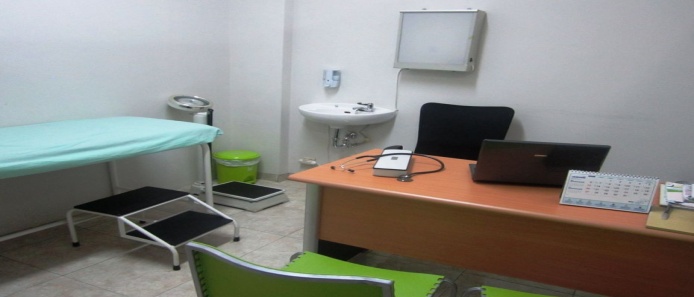 Menyapa pasien dan menjelaskan tujuan anamnesa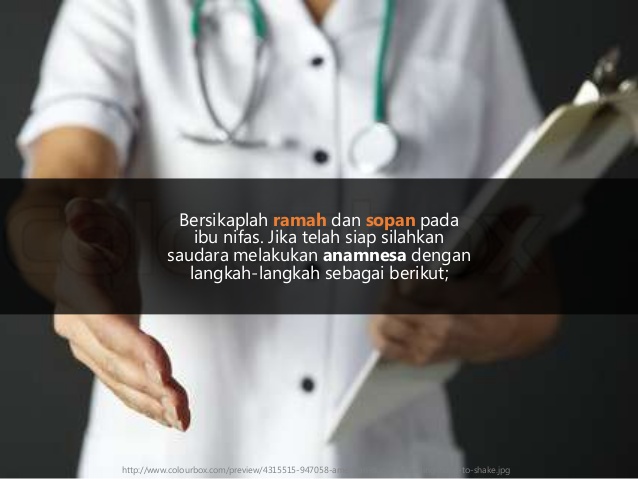 3.Melakukan anamnesa 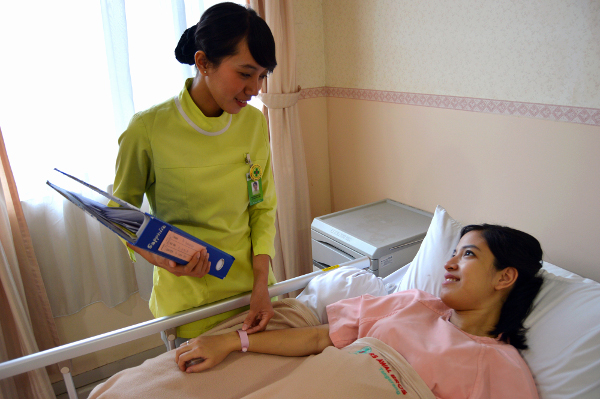 4.Mencatat hasil anamnesa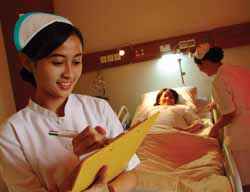 NO.TINDAKANSKORSKORSKORSKORSKORSKORSKORNO.TINDAKAN0112334PERSIAPANPersiapan Alat :Alat tulisFormat anamnesa ibu nifasPersiapan Lingkungan :Ruangan yang tidak bisingNyaman Tenang3 buah kursi1 meja tulisPersiapan Ibu :Ibu dalam kondisi siap diananmnesisMenyapa pasien dengan sopan dan ramahMemposisikan pasien senyaman mungkin Memperkenalkan diri kepada pasien dan menginformasikan tujuan anamnesis kepada pasienMendeteksi adanya kompikasiMemprediksi kondisi kesehatn dan sosial-ekonomi ibuMerespon keluhan pasienISIISIISIISIISIISIISIISIPersiapan tempat pemeriksaan dan alat (lembar status ibu, alat tulis, register ibu nifas)Menanyakan biodata pasien dan suami (nama, umur, agama, pendidikan, pekerjaan, suku/ bangsa, alamat)Menanyakan keluhan utama/ alasan kedatanganMenanyakan riwayat perkawinanMenanyakan riwayat haid Menanyakan riwayat obstetrikMenyakan riwayat persalinan sekarangMenanyakan riwayat kontrasepsiMenanyakan riwayat penyakit yang laluMenanyakan riwayat penyakit keluarga yang menurun dan menularMenanyakan riwayat diet (jenis makanan yang dimakan, frekuensi, keluhan, obat-obatan dan zat besi yang dikonsumsi)Menyakan riwayat ambulasi (frekuensi, pusing saat ambulasi, mandiri atau dengan bantuan orang lain)Menanyakan riwayat eliminasi Menyakan mengenai proses menyusuiMenanyakan mengenai tanda bahaya postpartum Menanyakan kondisi psikososial ibu :perasaan ibu terhadap bayinyarespon suami dan keluarga terhadap kondisi ibuadat istiadat yang berhubungan dengan nifas di lingkungan tempat tinggal ibuTEKNIKTEKNIKTEKNIKTEKNIKTEKNIKTEKNIKTEKNIKTEKNIKMelaksanakan tindakan secara sistematikMenjaga privasi klienMelakukan komunikasi dan merespon klien Dokumentasi JUMLAH SCORE  = ∑   X 100 =JUMLAH SCORE  = ∑   X 100 =TANGGAL                                        :TANGGAL                                        :PARAF PEMBIMBING                  :PARAF PEMBIMBING                  :TANDA TANGAN PRAKTIKAN :TANDA TANGAN PRAKTIKAN :NOVARIABELHASIL PENGAMATAN1Mencuci tangan efektifPelaksanaan sesuai tahapan langkah2Posisi komunikasiPosisi berhadapan dengan pasienNo.Nama bahanJml mhsFrekuensi latihanKeb/tindakanJml kebutuhan1.Kertas format pengkajian ibu nifas584 x7 lembar 1.624lembar (4 rim) 2.Alat tulis/pulpen584x1 buah232buahNO.TINDAKANSKORSKORSKORSKORSKORSKORSKORNO.TINDAKAN0112334PERSIAPANPersiapan Alat :Alat tulisFormat anamnesa ibu nifasPersiapan Lingkungan :Ruangan yang tidak bisingNyaman Tenang3 buah kursi1 meja tulisPersiapan Ibu :Ibu dalam kondisi siap diananmnesisMenyapa pasien dengan sopan dan ramahMemposisikan pasien senyaman mungkin Memperkenalkan diri kepada pasien dan menginformasikan tujuan anamnesis kepada pasienMendeteksi adanya kompikasiMemprediksi kondisi kesehatn dan sosial-ekonomi ibuMerespon keluhan pasienISIISIISIISIISIISIISIISIPersiapan tempat pemeriksaan dan alat (lembar status ibu, alat tulis, register ibu nifas)Menanyakan biodata pasien dan suami (nama, umur, agama, pendidikan, pekerjaan, suku/ bangsa, alamat)Menanyakan keluhan utama/ alasan kedatanganMenanyakan riwayat perkawinanMenanyakan riwayat haid Menanyakan riwayat obstetrikMenyakan riwayat persalinan sekarangMenanyakan riwayat kontrasepsiMenanyakan riwayat penyakit yang laluMenanyakan riwayat penyakit keluarga yang menurun dan menularMenanyakan riwayat diet (jenis makanan yang dimakan, frekuensi, keluhan, obat-obatan dan zat besi yang dikonsumsi)Menyakan riwayat ambulasi (frekuensi, pusing saat ambulasi, mandiri atau dengan bantuan orang lain)Menanyakan riwayat eliminasi Menyakan mengenai proses menyusuiMenanyakan mengenai tanda bahaya postpartum Menanyakan kondisi psikososial ibu :perasaan ibu terhadap bayinyarespon suami dan keluarga terhadap kondisi ibuadat istiadat yang berhubungan dengan nifas di lingkungan tempat tinggal ibuTEKNIKTEKNIKTEKNIKTEKNIKTEKNIKTEKNIKTEKNIKTEKNIKMelaksanakan tindakan secara sistematikMenjaga privasi klienMelakukan komunikasi dan merespon klien Dokumentasi JUMLAH SCORE  = ∑   X 100 =JUMLAH SCORE  = ∑   X 100 =TANGGAL                                        :TANGGAL                                        :PARAF PEMBIMBING                  :PARAF PEMBIMBING                  :TANDA TANGAN PRAKTIKAN :TANDA TANGAN PRAKTIKAN :NOTAHAP / WAKTUKEGIATAN KEGIATAN SASARAN1.Pembukaan :3 MENIT     Memberi salam pembuka     Memperkenalkan diri    Menjelaskan pokok  bahasandan tujuan  penyuluhan     Membagi leafletMenjawab salamMemperhatikanMemperhatikanMemperhatikan2.Pelaksanaan :20 menit      Menjelaskan pengertian  anamnesa pada ibu  nifas      Menjelaskan langkah-langkah anamnesa pada ibu nifas MemperhatikanMemperhatikan3.Evaluasi :5 menitMenanyakan kepada peserta tentang materi yang telah diberikan, dan memberi reinforcement kepada peserta yang dapat menjawab pertanyaan.Menjawab pertanyaan4.Terminasi :2 menit     Mengucapkan terimakasih atas peran serta  peserta     Mengucapkan salam penutupMendengarkanMenjawab salamNoPENAMPILAN KERJAPENAMPILAN KERJAK A S U S                                          K A S U S                                          K A S U S                                          K A S U S                                          NoPENAMPILAN KERJAPENAMPILAN KERJA1223455aMenyambut pasien dengan sopan dan ramahMenyambut pasien dengan sopan dan ramah  BPersiapanTempat Pemeriksaan AmanNyaman BersihTenangJendela dan ruangan tertup untuk menjaga privacy ibuPersiapanTempat Pemeriksaan AmanNyaman BersihTenangJendela dan ruangan tertup untuk menjaga privacy ibu   CPersiapan Alat- Alat Tensi MeterTermometerStetoskop8Jam TanganKom berisi kapas basah larautan antisepticNierbekenPerlakLembar status ibuAlat TulisRegister ibu nifasPersiapan Alat- Alat Tensi MeterTermometerStetoskop8Jam TanganKom berisi kapas basah larautan antisepticNierbekenPerlakLembar status ibuAlat TulisRegister ibu nifasDLangkah-Langkah PelaksanaanMemberi salam Mencuci TanganLangkah-Langkah PelaksanaanMemberi salam Mencuci TanganEMelakukan anamnesa tentang :Identitas : nama, umur, Agama, Suku/Bangsa,Pendidikan, Pekerjaan,AlamatMelakukan anamnesa tentang :Identitas : nama, umur, Agama, Suku/Bangsa,Pendidikan, Pekerjaan,AlamatData Khusus MeliputiKeluhan Utamam/AlasanData Khusus MeliputiKeluhan Utamam/AlasanRiwayat PerkawinanKawin……kaliKawin pertama kali usia…..tahunRiwayat PerkawinanKawin……kaliKawin pertama kali usia…..tahunRiwayat HaidMenarcheTeratur/ tidak, sakit/tidak dan lamanyaSifat darah : encer/bekuRiwayat HaidMenarcheTeratur/ tidak, sakit/tidak dan lamanyaSifat darah : encer/bekuRiwayat Obstetri G…..P……O……Sudah berapa kali kah ibu hamilPernakah ibu mengalami keguguran sebelumnyaPada umur berapa minggu atau bulan anak terakhir ibu lahirBagai mana proses persalinananya : spontan ..                              Tidak….Siapa penolong pada persalinanRiwayat Obstetri G…..P……O……Sudah berapa kali kah ibu hamilPernakah ibu mengalami keguguran sebelumnyaPada umur berapa minggu atau bulan anak terakhir ibu lahirBagai mana proses persalinananya : spontan ..                              Tidak….Siapa penolong pada persalinanRiwa yat KBJenis/ caraMulai Pakai : tgl   / bulan  / tahun        dimana mendapatkannya         Siapa yang memberikanMulai lepas :  tgl   /     bulan /  tahun   , Alasan berhenti…Riwa yat KBJenis/ caraMulai Pakai : tgl   / bulan  / tahun        dimana mendapatkannya         Siapa yang memberikanMulai lepas :  tgl   /     bulan /  tahun   , Alasan berhenti…Riwayat kesehatan yang lalu : Penyakit yang pernah diderita ibu selam iniRiwayat kesehatan yang lalu : Penyakit yang pernah diderita ibu selam iniRiwayat kesehatan keluarga apakah ada penyakit yang menurun dan menularRiwayat kesehatan keluarga apakah ada penyakit yang menurun dan menularRiwayat kehamilan terakhirPeriksa hamil berapa kali…..dimana….Keluhan selama hamil teratasi atau tidakAdakah patologi kehamilanRiwayat minum jamu / obat obatan tertentuRiwayat kehamilan terakhirPeriksa hamil berapa kali…..dimana….Keluhan selama hamil teratasi atau tidakAdakah patologi kehamilanRiwayat minum jamu / obat obatan tertentuKeadaan BayiKapan lahir ( tgl      jam    )Rawat gabung / tidakKeadaan BayiKapan lahir ( tgl      jam    )Rawat gabung / tidakPola Pemenuhan Kebutuhan sehari-hari terdiri dariNutrusi EliminasiAktivitaas / mobilisasiIstirahatPersonal hygieneAdakah keluhan dengan pemenuhan kebutuhan tersebutPola Pemenuhan Kebutuhan sehari-hari terdiri dariNutrusi EliminasiAktivitaas / mobilisasiIstirahatPersonal hygieneAdakah keluhan dengan pemenuhan kebutuhan tersebutRiwayat psikososialTanggapan ibu terhadap kelahiran bayinyaTanggapan keluarga maupun suami tentang kelahiran bayinyaRencana merawat bayi setelah dirumahRencana menyusuiJumlah keluarga yang tinggal serumahBagai mana cara menyelesaikan masalahHubungan ibu dengan lingkungan sekitar( suami, orang tua, mertua, keluarga lainRiwayat psikososialTanggapan ibu terhadap kelahiran bayinyaTanggapan keluarga maupun suami tentang kelahiran bayinyaRencana merawat bayi setelah dirumahRencana menyusuiJumlah keluarga yang tinggal serumahBagai mana cara menyelesaikan masalahHubungan ibu dengan lingkungan sekitar( suami, orang tua, mertua, keluarga lainData pengetahuan ibu tentang nifasData pengetahuan ibu tentang nifasMenanyakan keluhan ibu dan bayinyaApakah dapat istirahat dan tidur cukupApakah makanan dan minuman dapat dihabiskan atau masih kurangApakah ada masalah pada mobilisasiApakah sudah BABApakah BAK lancerBagai mana Keadaan lochea apakah ada perdarahanApakah bayi dapat menyusu dengan baikMenanyakan keluhan ibu dan bayinyaApakah dapat istirahat dan tidur cukupApakah makanan dan minuman dapat dihabiskan atau masih kurangApakah ada masalah pada mobilisasiApakah sudah BABApakah BAK lancerBagai mana Keadaan lochea apakah ada perdarahanApakah bayi dapat menyusu dengan baikFMelakukan Pemeriksaan FisikMelakukan Pemeriksaan FisikMemperhatikan keadaan umum, kesadaran, penampilan,Memperhatikan keadaan umum, kesadaran, penampilan,Memeriksaan tekanan darah,suhu, nadi, pernafasanMemeriksaan tekanan darah,suhu, nadi, pernafasanMemeriksa status genetalia sesuai dengan keluhan ibuMemeriksa status genetalia sesuai dengan keluhan ibuMeminta ibu untuk membuka sebagian pakaiannya sesuai dengan daerah yang akan diperiksaMeminta ibu untuk membuka sebagian pakaiannya sesuai dengan daerah yang akan diperiksaMemeriksa payudara apakah pengeluaran kolostrum/ ASI , pembengkakan, putting susu lecet, mendatar, Memeriksa payudara apakah pengeluaran kolostrum/ ASI , pembengkakan, putting susu lecet, mendatar, Memeriksa abdomen secara umum dan memeriksa TFU dan kontraksiMemeriksa abdomen secara umum dan memeriksa TFU dan kontraksiMemeriksa apakah kandung kemih kosong/ penuhMemeriksa apakah kandung kemih kosong/ penuhMemeriksa lika jahitan perineumMemeriksa lika jahitan perineumKebersihan jahitan perineumKebersihan jahitan perineumMemeriksa ekstremitas bawah( peergerakan, gumpalan daraah, edema, varices, humans signMemeriksa ekstremitas bawah( peergerakan, gumpalan daraah, edema, varices, humans signMerapikan ibuMerapikan ibuAlat-alat dirapikan Alat-alat dirapikan Mencuci tanganMencuci tanganCatat hasil pemeriksaanCatat hasil pemeriksaanJUMLAH SCORE  = ∑   X 100 =TANGGAL                                        :PARAF PEMBIMBING                  :TANDA TANGAN PRAKTIKAN :NOVARIABELHASIL PENGAMATAN1Mencuci tangan efektifPelaksanaan sesuai tahapan langkah2Posisi komunikasiPosisi berhadapan dengan pasienNo.Nama bahanJml mhsFrekuensi latihanKeb/tindakanJml kebutuhan1.Kertas format pengkajian ibu nifas584 x6 lembar 1.392lembar (3 rim) 2.Alat tulis/pulpen584x1 buah232buah3Kapas 584x0,5 ons1,5 kgNoPENAMPILAN KERJAPENAMPILAN KERJAK A S U S                                          K A S U S                                          K A S U S                                          K A S U S                                          NoPENAMPILAN KERJAPENAMPILAN KERJA1223455aMenyambut pasien dengan sopan dan ramahMenyambut pasien dengan sopan dan ramah  BPersiapanTempat Pemeriksaan AmanNyaman BersihTenangJendela dan ruangan tertup untuk menjaga privacy ibuPersiapanTempat Pemeriksaan AmanNyaman BersihTenangJendela dan ruangan tertup untuk menjaga privacy ibu   CPersiapan Alat- Alat Tensi MeterTermometerStetoskop8Jam TanganKom berisi kapas basah larautan antisepticNierbekenPerlakLembar status ibuAlat TulisRegister ibu nifasPersiapan Alat- Alat Tensi MeterTermometerStetoskop8Jam TanganKom berisi kapas basah larautan antisepticNierbekenPerlakLembar status ibuAlat TulisRegister ibu nifasDLangkah-Langkah PelaksanaanMemberi salam Mencuci TanganLangkah-Langkah PelaksanaanMemberi salam Mencuci TanganEMelakukan anamnesa tentang :Identitas : nama, umur, Agama, Suku/Bangsa,Pendidikan, Pekerjaan,AlamatMelakukan anamnesa tentang :Identitas : nama, umur, Agama, Suku/Bangsa,Pendidikan, Pekerjaan,AlamatData Khusus MeliputiKeluhan Utamam/AlasanData Khusus MeliputiKeluhan Utamam/AlasanRiwayat PerkawinanKawin……kaliKawin pertama kali usia…..tahunRiwayat PerkawinanKawin……kaliKawin pertama kali usia…..tahunRiwayat HaidMenarcheTeratur/ tidak, sakit/tidak dan lamanyaSifat darah : encer/bekuRiwayat HaidMenarcheTeratur/ tidak, sakit/tidak dan lamanyaSifat darah : encer/bekuRiwayat Obstetri G…..P……O……Sudah berapa kali kah ibu hamilPernakah ibu mengalami keguguran sebelumnyaPada umur berapa minggu atau bulan anak terakhir ibu lahirBagai mana proses persalinananya : spontan ..                              Tidak….Siapa penolong pada persalinanRiwayat Obstetri G…..P……O……Sudah berapa kali kah ibu hamilPernakah ibu mengalami keguguran sebelumnyaPada umur berapa minggu atau bulan anak terakhir ibu lahirBagai mana proses persalinananya : spontan ..                              Tidak….Siapa penolong pada persalinanRiwa yat KBJenis/ caraMulai Pakai : tgl   / bulan  / tahun        dimana mendapatkannya         Siapa yang memberikanMulai lepas :  tgl   /     bulan /  tahun   , Alasan berhenti…Riwa yat KBJenis/ caraMulai Pakai : tgl   / bulan  / tahun        dimana mendapatkannya         Siapa yang memberikanMulai lepas :  tgl   /     bulan /  tahun   , Alasan berhenti…Riwayat kesehatan yang lalu : Penyakit yang pernah diderita ibu selam iniRiwayat kesehatan yang lalu : Penyakit yang pernah diderita ibu selam iniRiwayat kesehatan keluarga apakah ada penyakit yang menurun dan menularRiwayat kesehatan keluarga apakah ada penyakit yang menurun dan menularRiwayat kehamilan terakhirPeriksa hamil berapa kali…..dimana….Keluhan selama hamil teratasi atau tidakAdakah patologi kehamilanRiwayat minum jamu / obat obatan tertentuRiwayat kehamilan terakhirPeriksa hamil berapa kali…..dimana….Keluhan selama hamil teratasi atau tidakAdakah patologi kehamilanRiwayat minum jamu / obat obatan tertentuKeadaan BayiKapan lahir ( tgl      jam    )Rawat gabung / tidakKeadaan BayiKapan lahir ( tgl      jam    )Rawat gabung / tidakPola Pemenuhan Kebutuhan sehari-hari terdiri dariNutrusi EliminasiAktivitaas / mobilisasiIstirahatPersonal hygieneAdakah keluhan dengan pemenuhan kebutuhan tersebutPola Pemenuhan Kebutuhan sehari-hari terdiri dariNutrusi EliminasiAktivitaas / mobilisasiIstirahatPersonal hygieneAdakah keluhan dengan pemenuhan kebutuhan tersebutRiwayat psikososialTanggapan ibu terhadap kelahiran bayinyaTanggapan keluarga maupun suami tentang kelahiran bayinyaRencana merawat bayi setelah dirumahRencana menyusuiJumlah keluarga yang tinggal serumahBagai mana cara menyelesaikan masalahHubungan ibu dengan lingkungan sekitar( suami, orang tua, mertua, keluarga lainRiwayat psikososialTanggapan ibu terhadap kelahiran bayinyaTanggapan keluarga maupun suami tentang kelahiran bayinyaRencana merawat bayi setelah dirumahRencana menyusuiJumlah keluarga yang tinggal serumahBagai mana cara menyelesaikan masalahHubungan ibu dengan lingkungan sekitar( suami, orang tua, mertua, keluarga lainData pengetahuan ibu tentang nifasData pengetahuan ibu tentang nifasMenanyakan keluhan ibu dan bayinyaApakah dapat istirahat dan tidur cukupApakah makanan dan minuman dapat dihabiskan atau masih kurangApakah ada masalah pada mobilisasiApakah sudah BABApakah BAK lancerBagai mana Keadaan lochea apakah ada perdarahanApakah bayi dapat menyusu dengan baikMenanyakan keluhan ibu dan bayinyaApakah dapat istirahat dan tidur cukupApakah makanan dan minuman dapat dihabiskan atau masih kurangApakah ada masalah pada mobilisasiApakah sudah BABApakah BAK lancerBagai mana Keadaan lochea apakah ada perdarahanApakah bayi dapat menyusu dengan baikFMelakukan Pemeriksaan FisikMelakukan Pemeriksaan FisikMemperhatikan keadaan umum, kesadaran, penampilan,Memperhatikan keadaan umum, kesadaran, penampilan,Memeriksaan tekanan darah,suhu, nadi, pernafasanMemeriksaan tekanan darah,suhu, nadi, pernafasanMemeriksa status genetalia sesuai dengan keluhan ibuMemeriksa status genetalia sesuai dengan keluhan ibuMeminta ibu untuk membuka sebagian pakaiannya sesuai dengan daerah yang akan diperiksaMeminta ibu untuk membuka sebagian pakaiannya sesuai dengan daerah yang akan diperiksaMemeriksa payudara apakah pengeluaran kolostrum/ ASI , pembengkakan, putting susu lecet, mendatar, Memeriksa payudara apakah pengeluaran kolostrum/ ASI , pembengkakan, putting susu lecet, mendatar, Memeriksa abdomen secara umum dan memeriksa TFU dan kontraksiMemeriksa abdomen secara umum dan memeriksa TFU dan kontraksiMemeriksa apakah kandung kemih kosong/ penuhMemeriksa apakah kandung kemih kosong/ penuhMemeriksa lika jahitan perineumMemeriksa lika jahitan perineumKebersihan jahitan perineumKebersihan jahitan perineumMemeriksa ekstremitas bawah( peergerakan, gumpalan daraah, edema, varices, humans signMemeriksa ekstremitas bawah( peergerakan, gumpalan daraah, edema, varices, humans signMerapikan ibuMerapikan ibuAlat-alat dirapikan Alat-alat dirapikan Mencuci tanganMencuci tanganCatat hasil pemeriksaanCatat hasil pemeriksaanJUMLAH SCORE  = ∑   X 100 =TANGGAL                                        :PARAF PEMBIMBING                  :TANDA TANGAN PRAKTIKAN :NOTAHAP / WAKTUKEGIATAN KEGIATAN SASARAN1.Pembukaan :3 MENIT     Memberi salam pembuka     Memperkenalkan diri    Menjelaskan pokok  bahasandan tujuan  penyuluhan     Membagi leafletMenjawab salamMemperhatikanMemperhatikanMemperhatikan2.Pelaksanaan :20 menit      Menjelaskan pengertian  pengertian fisik pada ibu  nifas      Menjelaskan langkah-langkah pemeriksaan fisik pada ibu nifas MemperhatikanMemperhatikan3.Evaluasi :5 menitMenanyakan kepada peserta tentang materi yang telah diberikan, dan memberi reinforcement kepada peserta yang dapat menjawab pertanyaan.Menjawab pertanyaan4.Terminasi :2 menit     Mengucapkan terimakasih atas peran serta  peserta     Mengucapkan salam penutupMendengarkanMenjawab salam